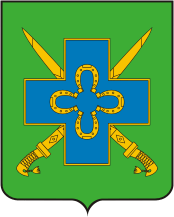 АДМИНИСТРАЦИЯ СТАРОМЫШАСТОВСКОГО СЕЛЬСКОГО ПОСЕЛЕНИЯ ДИНСКОГО РАЙОНАПОСТАНОВЛЕНИЕот 28.12.2018г.                                                                                       № 296станица Старомышастовская«Об утверждении программы комплексного развития систем коммунальной  инфраструктуры Старомышастовского сельского поселения Динского района Краснодарского края на 2015- 2025 годы»В соответствии с пунктом 4 статьи 14 Федерального закона от 6 октября 2003 года № 131-ФЗ «Об общих принципах организации местного самоуправления в Российской Федерации», постановлением Правительства Российской Федерации от 14.06.2013г. №502 «Об утверждении требований к программам комплексного развития систем коммунальной инфраструктуры поселений, городских округов», руководствуясь Уставом Старомышастовского сельского поселения,  п о с т а н о в л я ю:1. Утвердить программу комплексного развития систем коммунальной  инфраструктуры Старомышастовского сельского поселения Динского района Краснодарского края на 2015- 2025 годы»2. Начальнику общего отдел разместить постановление на официальном сайте администрации сельского поселения.3. Контроль за выполнением настоящего постановления оставляю за собой.4. Настоящее постановление вступает в силу со дня его подписания.Глава Старомышастовскогосельского поселения                                                               С.Н. ДолженкоЛИСТ СОГЛАСОВАНИЯпроект постановления администрации Старомышастовского сельского поселения от ___________  г. № __________ «Об утверждении программы комплексного развития систем коммунальной  инфраструктуры Старомышастовского сельского поселения Динского района Краснодарского края на 2015- 2025 годы»Проект подготовлен и внесен:Начальник отдела ЖКХ и ТЭК администрацииСтаромышастовского сельского поселения 			 Е.И. КопийСогласовано:Начальник общего отдела	администрацииСтаромышастовского сельского поселения    		А. А. Велигоцкая